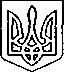 Щасливцевська  сільська  радаВиконавчий  комітетРІШЕННЯ21.05.2020 р.				      № 62Про надання дозволу на переведенняДачного (садового) будинку в житловий***Відповідно до Земельного Кодексу України, ст. 31 Закону України «Про місцеве самоврядування в Україні», Постанови Кабінету Міністрів України «Про затвердження порядку переведення дачних і садових будинків, що відповідають державним будівельним нормам, у жилі будинки» від 29.04.2015 року, № 321, розглянувши заяви гр. *** від 22.04.2020 року, виконавчий комітет Щасливцевської радиВИРІШИВ:1. Дозволити гр. *** перевести дачний (садовий) будинок загальною площею 118 м2 за адресою: вул. Набережна, *** в с. Генічеська Гірка Генічеського району Херсонської області, що належить їй на праві приватної власності відповідно до Витягу з Державного реєстру речових прав на нерухоме майно про реєстрацію права власності, індексний номер витягу *** від 01.07.2019року, зареєстрованого КП «Генічеське бюро технічної інвентаризації» у житловий будинок з врахуванням позитивного висновку Звіту про проведення технічного огляду дачного (садового) будинку, проведеного експертом ***2. Дозволити гр. Казаріній Людмилі Іванівни перевести дачний (садовий) будинок з навісом загальною площею 81,9 м2 за адресою: вул. Набережна, *** в с. Генічеська Гірка Генічеського району Херсонської області, що належить їй на праві приватної власності відповідно до Витягу з Державного реєстру речових прав на нерухоме майно про реєстрацію права власності, індексний номер витягу *** від 01.07.2019року, зареєстрованого КП «Генічеське бюро технічної інвентаризації» у житловий будинок з врахуванням позитивного висновку Звіту про проведення технічного огляду дачного (садового) будинку, проведеного експертом ***3. Дозволити гр. *** перевести дачний (садовий) будинок загальною площею 100,2 м2 за адресою: вул. Набережна, *** в с. Генічеська Гірка Генічеського району Херсонської області, що належить їй на праві приватної власності відповідно до Витягу з Державного реєстру речових прав на нерухоме майно про реєстрацію права власності, індексний номер витягу *** від 01.07.2019року, зареєстрованого КП «Генічеське бюро технічної інвентаризації» у житловий будинок з врахуванням позитивного висновку Звіту про проведення технічного огляду дачного (садового) будинку, проведеного експертом ***4. Рекомендувати заявникам звернутися до державного реєстратора для внесення відповідних змін до записів Державного реєстру речових прав на нерухоме майно в порядку, визначеному законодавством.5. Контроль за виконанням рішення покласти на заступника сільського голови з питань діяльності виконкому Бородіній О.П.           Сільський голова						Віктор ПЛОХУШКО